О внесении изменений в приказ Министерства государственного имущества Республики Марий Эл от 1 февраля 2016 года № 7-нпВ соответствии с Федеральным законом от 27 июля 2004 г. № 79-ФЗ 
«О государственной гражданской службе Российской Федерации», 
Указом Президента Российской Федерации от 1 февраля 2005 г. № 112 
«О конкурсе на замещение вакантной должности государственной гражданской службы Российской Федерации», Законом Республики 
Марий Эл от 5 октября 2004 г. № 38-З «О регулировании отношений 
в области государственной гражданской службы Республики Марий Эл»
п р и к а з ы в а ю:Состав конкурсной комиссии в Министерстве государственного имущества Республики Марий Эл от 1 февраля 2016 года № 7-нп 
«Об утверждении Положения о конкурсной комиссии в Министерстве государственного имущества Республики Марий Эли ее состава» изложить 
в новой редакции согласно приложения.Министр 									Н.В.СевостьяноваУТВЕРЖДЕНприказом МингосимуществаРеспублики Марий Элот 1 февраля 2016 г. № 7-нп(в редакции приказа Мингосимущества Республики Марий Эл от                     2019 г. №         -нп)С О С Т А Вконкурсной комиссии в Министерстве государственного имущества Республики Марий Элисполнитель                                                                                                       И.А.Шестованачальник отдела закупок,кадров и продаж                                                                                                   И.Н.Баженованачальник отделаправового обеспечения                                                                                       Р.Т.Смоленцева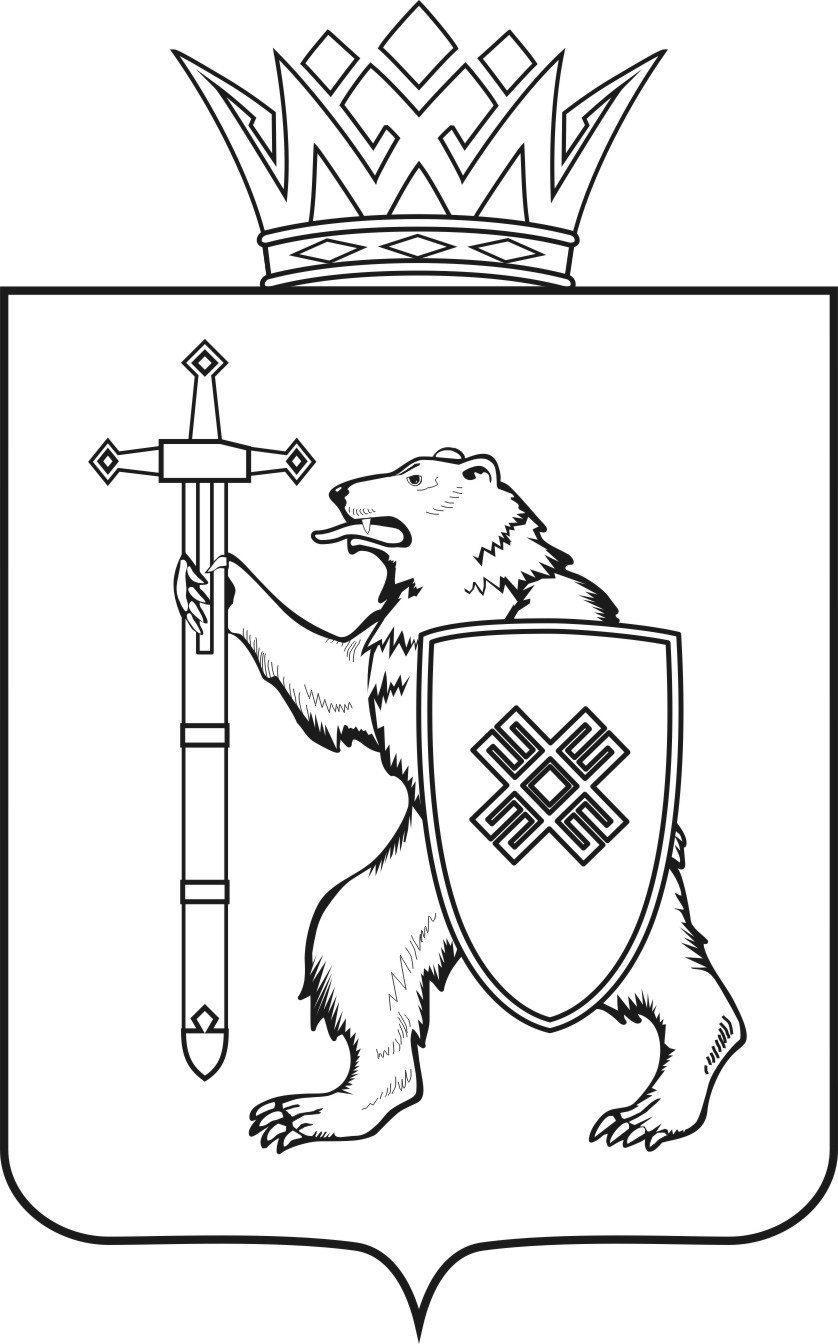 МАРИЙ ЭЛ РЕСПУБЛИКЫНКУГЫЖАНЫШ ПОГОМИНИСТЕРСТВЫЖЕШ У Д Ы КМАРИЙ ЭЛ РЕСПУБЛИКЫНКУГЫЖАНЫШ ПОГОМИНИСТЕРСТВЫЖЕШ У Д Ы КМИНИСТЕРСТВО 
ГОСУДАРСТВЕННОГО ИМУЩЕСТВА
РЕСПУБЛИКИ МАРИЙ ЭЛП Р И К А ЗМИНИСТЕРСТВО 
ГОСУДАРСТВЕННОГО ИМУЩЕСТВА
РЕСПУБЛИКИ МАРИЙ ЭЛП Р И К А ЗМИНИСТЕРСТВО 
ГОСУДАРСТВЕННОГО ИМУЩЕСТВА
РЕСПУБЛИКИ МАРИЙ ЭЛП Р И К А ЗМИНИСТЕРСТВО 
ГОСУДАРСТВЕННОГО ИМУЩЕСТВА
РЕСПУБЛИКИ МАРИЙ ЭЛП Р И К А ЗМИНИСТЕРСТВО 
ГОСУДАРСТВЕННОГО ИМУЩЕСТВА
РЕСПУБЛИКИ МАРИЙ ЭЛП Р И К А Зот20192019г.№-нпПлотников 
Алексей Вячеславович-заместитель министра государственного имущества Республики Марий Эл, председатель комиссииБаженова Ирина Николаевна-начальник отдела закупок, кадров и продаж Мингосимущества Республики Марий Эл, заместитель председателя комиссииШестова ИринаАлександровна-ведущий специалист-эксперт отдела закупок, кадров 
и продаж Мингосимущества Республики Марий Эл, секретарь комиссииЧлены комиссии:СмоленцеваРаисаТихоновна-начальник отдела правового обеспечения Мингосимущества Республики Марий ЭлПолушинаАннаВалерьевна-советник в отделе государственной гражданской службы
и кадров управления государственной гражданской службы, кадров и государственных наград Главы Республики Марий Эл; -независимый эксперт (по согласованию)-независимый эксперт (по согласованию)-независимый эксперт (по согласованию)-независимый эксперт (по согласованию)